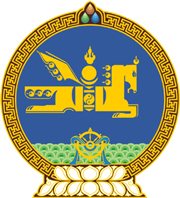 МОНГОЛ УЛСЫН ХУУЛЬ2020 оны 04 сарын 23 өдөр                                                                  Төрийн ордон, Улаанбаатар хотСАНХҮҮЖИЛТИЙН БОЛОН ЗЭЭЛИЙН ХЭЛЭЛЦЭЭР СОЁРХОН БАТЛАХ ТУХАЙ  	1 дүгээр зүйл.“Монгол Улсад COVID-19-аас урьдчилан сэргийлэх, хариу арга хэмжээ авах, бэлэн байдлыг хангах” төслийн хүрээнд Монгол Улс, Олон улсын хөгжлийн ассоциаци хооронд 2020 оны 04 дүгээр сарын 09-ний өдөр байгуулсан Санхүүжилтийн хэлэлцээр болон Монгол Улс, Олон улсын сэргээн босголт, хөгжлийн банк хооронд 2020 оны 04 дүгээр сарын 09-ний өдөр байгуулсан Зээлийн хэлэлцээрийг Монгол Улсын Засгийн газрын өргөн мэдүүлснээр соёрхон баталсугай. 		МОНГОЛ УЛСЫН  		ИХ ХУРЛЫН ДАРГА				Г. ЗАНДАНШАТАР